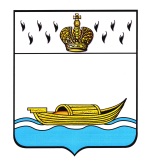 ДУМА ВЫШНЕВОЛОЦКОГО ГОРОДСКОГО ОКРУГАРЕШЕНИЕ от 25.06.2021                                   № 287О внесении изменений в Положениео Комитете по физической культуре и спорту администрации Вышневолоцкого городского округаВ соответствии с Федеральным законом Российской Федерации от 10.06.2003 № 131-ФЗ «Об общих принципах организации местного самоуправления в Российской Федерации», Уставом Вышневолоцкого городского округа Тверской области, Дума Вышневолоцкого городского округа решила: 1. Внести в Положение о Комитете по физической культуре и спорту администрации Вышневолоцкого городского округа, утвержденное решением Думы Вышневолоцкого городского округа от 16.12.2019 № 89 «Об утверждении Положения о Комитете по физической культуре и спорту администрации Вышневолоцкого городского округа» следующие изменения:1.1. в разделе 1 «Общие положения»:в пункте 1.2 слова «заместителю Главы администрации» заменить словами «Первому заместителю Главы Администрации»;в пункте 1.3 слова «Главы администрации Вышневолоцкого городского округа» заменить словами «Главы Вышневолоцкого городского округа»;1.2. в разделе 2 «Задачи Комитета»:пункт 2.4 изложить в следующей редакции:«2.4. Обеспечение условий для развития на территории Вышневолоцкого городского округа физической культуры, школьного спорта и массового спорта»;1.3. в разделе 3 «Функции Комитета»:в пункте 3.1 после слов «реализует концепции,» дополнить словом «муниципальные»;в абзаце первом пункта 3.8 после слов «муниципальных учреждений физической культуры и спорта» дополнить словами «, подведомственных Комитету учреждений, в пределах своей компетенции, установленной муниципальными правовыми актами Вышневолоцкого городского округа»;подпункт «л» пункта 3.8 изложить в следующей редакции:«л) осуществляет иные функции и полномочия учредителя, установленные законодательством Российской Федерации и муниципальными правовыми актами Вышневолоцкого городского округа»;пункт 3.25 изложить в следующей редакции: «3.25. Организует проведение официальных физкультурно-оздоровительных и спортивных мероприятий Вышневолоцкого городского округа»;1.4. в разделе 4 «Права и обязанности Комитета»:в пункте 4.8 слово «городских» исключить;1.5. в пункте 5.2 раздела 5 «Структура и штат Комитета»:после слов «с законодательством РФ, Тверской области,» дополнить словом «муниципальными»;слова «заместителю Главы администрации» заменить словами «Первому заместителю Главы Администрации»;1.6. в пункте 6.2 раздела 6 «Ответственность» слова «заместитель Главы администрации» заменить словами «Первый заместитель Главы Администрации».2. Опубликовать настоящее решение в газете «Вышневолоцкая правда» и разместить на официальном сайте муниципального образования Вышневолоцкий городской округ Тверской области в информационно-телекоммуникационной сети «Интернет».3. Настоящее решение вступает в силу со дня его официального опубликования в газете «Вышневолоцкая правда».Глава Вышневолоцкого городского округа                                       Н.П. РощинаПредседатель ДумыВышневолоцкого городского округа                                                 Н.Н. Адров